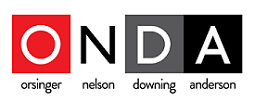 Orsinger, Nelson, Downing & Anderson, LLP2600 Network Blvd. Suite 200Frisco, Texas 75034972-963-5459www.ondafamilylaw.comOrsinger, Nelson, Downing & Anderson, LLP2600 Network Blvd. Suite 200Frisco, Texas 75034972-963-5459www.ondafamilylaw.comToday’s Date:  ______________________                      DIVORCE INFORMATION FORM                      DIVORCE INFORMATION FORMYOUR Full Legal NameYOUR Full Legal NameYOUR Full Legal NameYOUR Full Legal NameYOUR Full Legal NameYOUR Full Legal NameYOUR Full Legal NameMaiden NameMaiden NameMaiden NameMaiden NameMaiden NameMaiden NameAddress – StreetAddress – StreetAddress - CityAddress - CityAddress - CountyAddress - CountyAddress - CountyAddress - CountyAddress – StateAddress – StateAddress – StateAddress – StateAddress - ZipEmail AddressEmail AddressEmail AddressTelephone - HomeTelephone - HomeTelephone - HomeTelephone - CellTelephone - CellTelephone - CellTelephone - CellTelephone - WorkTelephone - WorkTelephone - WorkSocial Security NumberDriver’s License No./StateDriver’s License No./StateDriver’s License No./StateDriver’s License No./StateDate of BirthDate of BirthDate of BirthDate of BirthAgeAgeCity/State of BirthCity/State of BirthYOUR EMPLOYER NameTelephoneStreet AddressCityStateZipMARRIAGE – Date of MarriageDate of SeparationCity & State of MarriageSPOUSE Full Legal NameSPOUSE Full Legal NameSPOUSE Full Legal NameSPOUSE Full Legal NameSPOUSE Full Legal NameSPOUSE Full Legal NameSPOUSE Full Legal NameMaiden NameMaiden NameMaiden NameMaiden NameMaiden NameMaiden NameAddress – StreetAddress – StreetAddress - CityAddress - CityAddress - CountyAddress - CountyAddress - CountyAddress - CountyAddress – StateAddress – StateAddress – StateAddress – StateAddress - ZipEmail AddressEmail AddressEmail AddressTelephone - HomeTelephone - HomeTelephone - HomeTelephone - CellTelephone - CellTelephone - CellTelephone - CellTelephone - WorkTelephone - WorkTelephone - WorkSocial Security NumberDriver’s License No./StateDriver’s License No./StateDriver’s License No./StateDriver’s License No./StateDate of BirthDate of BirthDate of BirthDate of BirthAgeAgeCity/State of BirthCity/State of BirthSPOUSE EMPLOYER NameTelephoneStreet AddressCityStateZipCHILD 1 – Full Legal NameSocial Security #Birth DateCity, County, State SexAgeCHILD 2 – Full Legal NameSocial Security #Birth DateCity, County, State SexAgeCHILD 3 – Full Legal NameSocial Security #Birth DateCity, County, State SexAgeCHILD 4 – Full Legal NameSocial Security #Birth DateCity, County, State SexAgeCHILD 5 – Full Legal NameSocial Security #Birth DateCity, County, State SexAgeIs private health insurance in effect for the minor children? (Yes or No)Is private health insurance provided through a parent’s employment? (Yes or No)If private health insurance is provided through a parent’s employment, which parent? 